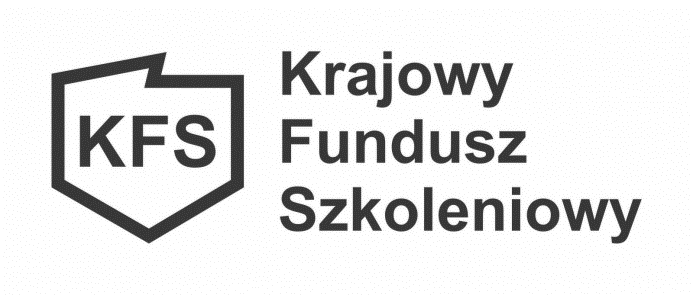 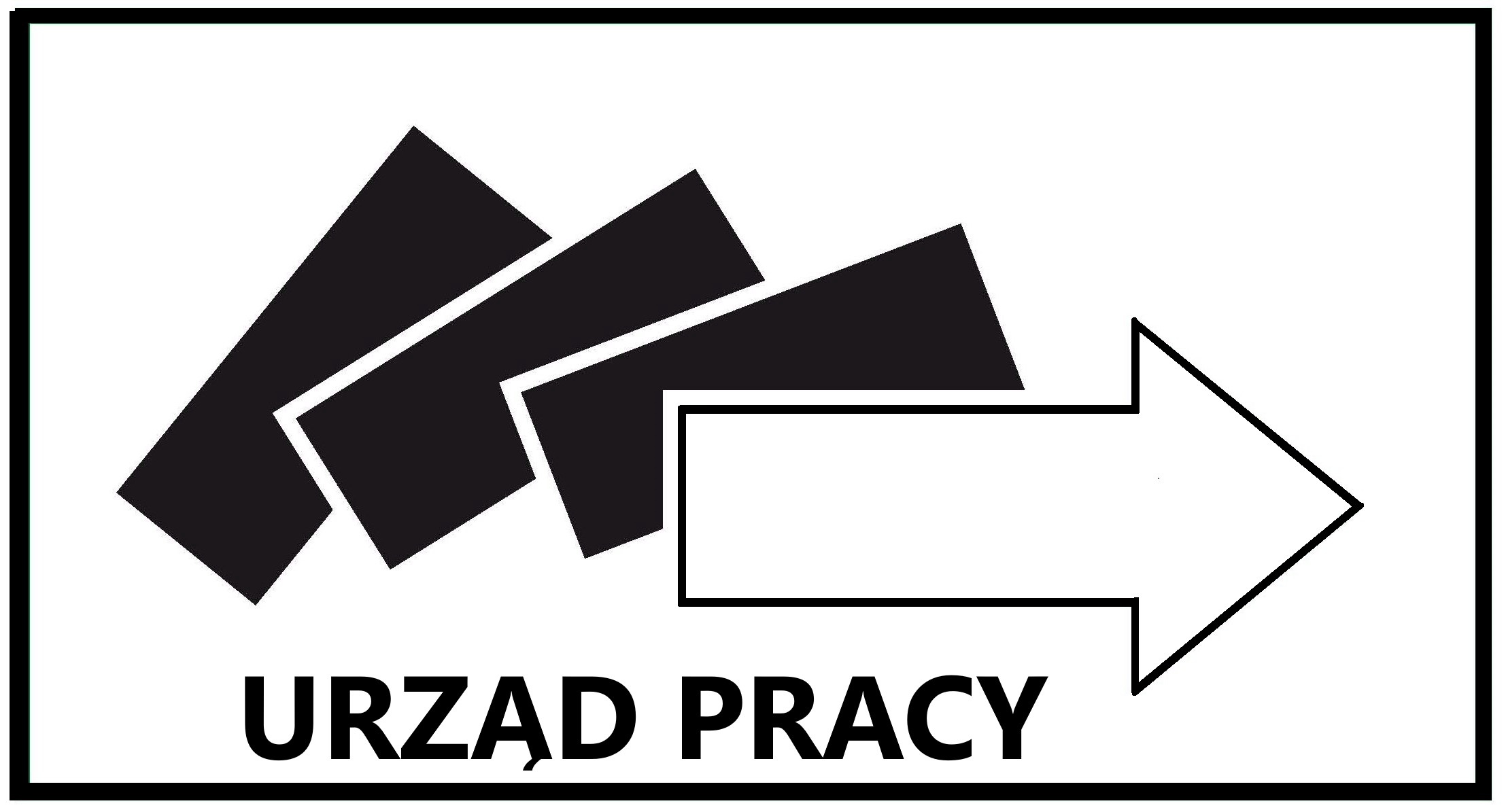 ………………………………..							                                        (miejscowość, data)   ........................................................  (pieczęć firmowa Organizatora PSU)Powiatowy Urząd Pracy w PłońskuWnioseko refundację kwoty świadczeń pieniężnych wypłaconych bezrobotnym z tytułu wykonywania prac społecznie użytecznych za miesiąc ………………………. 2024 r.Na podstawie art. 73a ustawy z dnia 20 kwietnia 2004 r.  o promocji zatrudnienia i instytucjach rynku pracy zwracam się z wnioskiem o refundację świadczeń pieniężnych wypłaconych bezrobotnym z tytułu wykonywania prac społecznie użytecznych. Wniosek dotyczy porozumienia numer UmPSU/24/................... zawartego w dniu ................................ 2024 r.Rozliczenie finansowe wynagrodzeń bezrobotnych wykonujących prace społecznie użyteczneza okres od …………………… do ………………….Ogółem do refundacji (słownie w złotych):…………………………………………………………………………………...... …………………………………………………………………………………………………………………………………….……………………………………………………………………………………………………………………………………………………..(Nazwa banku i nr konta)Załączniki:Kserokopie list obecności osób bezrobotnych wykonujących prace społecznie użyteczne.Kserokopie list wypłat osób bezrobotnych bez prawa do zasiłku, którym wypłacono świadczenie za wykonywanie prac społecznie użytecznych, z podaniem jego wysokości.Uwaga! Wszystkie kserokopie dokumentów należy potwierdzić za zgodność z oryginałem (pieczęć firmowa i podpis osoby potwierdzającej).    .............................................................(podpis i pieczątka imienna   osoby upoważnionej)…………......................................                (miejscowość, data)………...........................................................    (pieczęć firmowa Organizatora PSU)EWIDENCJA WYKONYWANIA PRAC SPOŁECZNIE UŻYTECZNYCH w okresie od …………………… do ………………….              ..............................................................(podpis i pieczątka imienna           osoby upoważnionej)…………......................................         (miejscowość, data)				       ……….........................................................    (pieczęć firmowa Organizatora PSU)ZAŚWIADCZENIE O WYSOKOŚCI OSIĄGNIĘTEGO PRZYCHODU 
W MIESIĄCU………………… 2024 r. Z TYTUŁU WYKONYWANIA PRAC 
SPOŁECZNIE UŻYTECZNYCHW okresie od ................................ do ........................... 2024 roku, Pan / Pani ........................................................................................ur. ....................................... w ........................................................pesel……………………………………………………………….adres……………………………………………………………….wykonywał/a prace społecznie użyteczne, o których mowa w art. 73a ustawy z dnia 20 kwietnia 2004 r.                 o promocji zatrudnienia i instytucjach rynku pracy, osiągając łączny przychód w wysokości ………………… złotych (słownie……………………………...………………………………………).                                                                                                             .............................................................(podpis i pieczątka imienna           osoby upoważnionej)Lp.Imię i nazwisko bezrobotnegoIlość przepracowanych godzin przez osobę bezrobotnąKwota do refundacji za godzinę pracyOgółem do refundacjiLp.Imię i nazwisko bezrobotnegoIlość przepracowanych godzin przez osobę bezrobotnąKwota do refundacji za godzinę pracyOgółem do refundacjiRazem:Razem:Lp.Imię i nazwiskoNumer PESELMiejsce wykonywania prac społecznie użytecznychIlość godzin przepracowanych przez osobę bezrobotnąKwota wypłaconych świadczeń pieniężnychLp.Imię i nazwiskoNumer PESELMiejsce wykonywania prac społecznie użytecznychIlość godzin przepracowanych przez osobę bezrobotnąKwota wypłaconych świadczeń pieniężnychRazem:Razem:Razem:Razem: